Skool:__________________AFRIKAANSEerste Addisionele TaalGRAAD 11TAAK 5:  VOORBEREIDE TOESPRAAKPUNTE:  20								TYDSDUUR:  2-3 minuteBerei ’n toespraak voor van 2-3 minute oor ’n onderwerp van jou keuse. 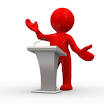 Hou die volgende in gedagte wanneer jy voorberei:Jy moet navorsing doen oor jou onderwerp Maak baie seker van die uitspraak van elke woord.  Hoe beter jy jou toespraak ken, hoe makliker gaan dit wees.Jy moet visuele of ouditiewe hulpmiddels gebruik om jou toespraak interessant te maakJou sleutelkaarte moet in jou portefeulje gebêre word saam met jou hulpmiddels.Assesseringskriteria:  Navorsingsvaardighede en aanbieding.Beplanning en organisering van inhoud.Toon, praat- en aanbiedingsvaardighede.Kritiese taalbewustheid Keuse, ontwerp en gebruik van oudio en/of visuele hulpmiddels.ONTHOU!!Jou mondelinge aanbieding moet tussen TWEE en DRIE minute lank wees. (200-250 woorde)Voer die instruksies sorgvuldig uit.Doen deeglike navorsing oor jou onderwerp.Versamel tekste en hou dit bymekaar (prente, plakkate, tekenprente of enige ander oudio-visuele materiaal). Vertoon dit of verwys daarna tydens jou toespraak.Skryf ŉ toespraak wat tussen TWEE en DRIE minute lank sal duur as jy dit teen ŉ normale spoed lees. Lees jou voorbereide toespraak hardop voor aan ŉ maat wat jou sal kan help met jou uitspraak en vlotheid.Toets jouself om te sien hoe lank jy praat.Maak seker jou onderwyser sal jou toespraak maklik kan volg.Wanneer jy tevrede is met die lengte van jou toespraak en met jou inligting, maak vir jouself flitskaarte. Flitskaarte is kort aantekeninge vir jouself om te gebruik tydens jou aanbieding. Flitskaarte bevat slegs die hoofpunte om jou te herinner aan die res van jou aanbieding. Nommer jou kaarte sodat jou aanbieding chronologies kan verloop.Punte word toegeken vir jou voorbereiding en beplanning soos wat sal blyk uit jou aanbieding.Raadpleeg die assesseringsrubriek wat gebruik gaan word vir jou voorbereide toespraak/aanbieding. Maak seker dat jy die volgende gereed het met die dag van jou toespraak: jou visuele hulpmiddels en jou flitskaarte.Jy mag van die illustrasies of enige ander visuele bron gebruik maak om jou toespraak voor te berei.Kies enige EEN van die volgende ONDERWERPE vir jou toespraak: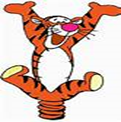 ’n Dag vol avontuur wat ek vir altyd sal onthou!		OF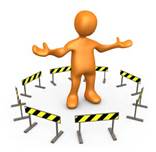 Om tiener te wees is nie vir sissies nieOF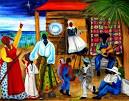 Stories is deel van ons kultuurOF ’n Reis deur die township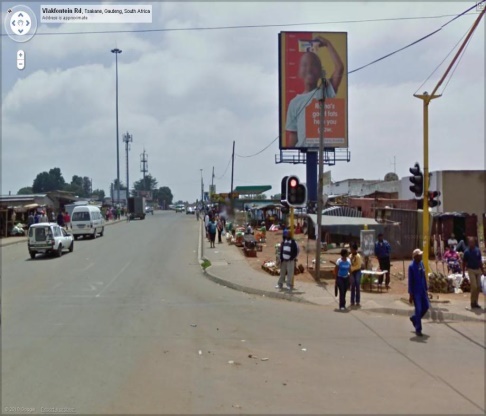 OF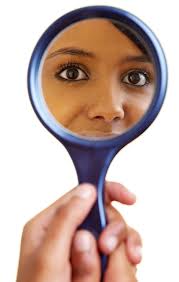 Ek is…ASSESSERINGSRUBRIEK VIR VOORBEREIDE TOESPRAAK:  AFRIKAANS EAT (GR. 10-12)NAAM: __________________________PUNT:______/20  ONDERWYSER:  _____________  DATUM: _____________KODE 7Uitmuntend16-20KODE 6Verdienstelik14-15KODE 5Beduidend12-13KODE 4Voldoende10-11KODE 3Matig8-9KODE 2Basies6-7KODE 1Ontoereikend0-5Navorsingsvaardighede en –aanbiedingOortuigende bewyse dat ŉ wye verskeidenheid relevante bronne gebruik is.Aanbieding is treffend.Grondige bewyse dat ŉ wye verskeidenheid relevante bronne gebruik is.ŉ Goed gestruktureerde aanbieding.Goeie bewyse dat relevante bronne gebruik is.Aanbieding is geskik.Bevredigende bewyse dat relevante bronne gebruik is.Aanbieding is geskik.Bewyse dat relevante bronne gebruik is.Matige aanbieding.Beperkte bewyse dat bronne gedeeltelik gebruik is.Basiese aanbieding.Min of geen bewyse dat bronne gebruik is.Nie effektiewe aanbieding nie.Beplanning en organisering van inhoudDeeglike beplanning in ooreenstemming met die opdrag.Treffende/ pakkende inleiding wat die gehoor se aandag onmiddellik trek.Briljante ontwikkeling van idees en argumente.Samevatting is vaardig, vat inhoud deeglik saam.Baie goeie beplanning in ooreenstemming met die opdrag.Baie goeie en gepaste inleiding wat belangstelling wek.Baie goeie en volgehoue ontwikkeling van idees en argumente.Baie goeie samevatting.Goeie beplanning in ooreenstemming met die opdrag.Goeie en gepaste inleiding wat belangstelling wek.Goeie en volgehoue ontwikkeling van idees en argumente.Goeie samevatting.Bevredigende beplanning in ooreenstemming met die opdrag.Redelik goeie inleiding wat steeds belangstelling wek.Goeie ontwikkeling van idees en argumente wat maklik gevolg kan word.Redelik goeie samevatting, kohesie ontbreek soms.Geskikte beplanning in ooreenstemming met die opdrag.  Geskikte inleiding wat steeds belangstelling wek.Geskikte ontwikkeling van idees en argumente, maar het probleme met kohesie.Geskikte samevatting, kohesie ontbreek.Bewys van bietjie beplanning in ooreenstem-ming met die opdrag.Bewys van ŉ inleiding, maar dit wek skaars belangstelling.Sommige argumente kan gevolg word, maar ander kan skaars gevolg word.Nouliks enige bewys van ŉ samevatting.Geen bewys van beplanning in ooreenstemming met die opdrag nie.Inleiding swak, wek geen belangstelling by gehoor nie.Kan nie argumente volhou nie.  Toon min begrip van die onderwerp.Samevatting ontbreek.Toon, praat- en aanbiedingsvaardighedeNatuurlike en goeie aanbieder, gepaste styl en register.Oogkontak, gesigs-uitdrukkings en lyftaal uitstaande, funksioneel en oortuigend.Vrymoedige voordrag, maak min van aantekeninge gebruik.Baie goeie aanbieder, natuurlike en vloeiende aanbieding, gepaste styl en register.Oogkontak, gesigsuit-drukkings, gebare en lyftaal funksioneel en oortuigend.Aantekeninge word effektief en vrymoedig gebruik.Goeie aanbieder, gepaste styl en register.Oogkontak, gesigs-uitdrukkings, gebare en lyftaal oortuigend.Aantekeninge word effektief gebruik.Styl en register meestal gepas.Oogkontak, gesigs-guitdrukkings, gebare en lyftaal redelik oortuigend.Soms afhanklik van aantekeninge, maar steeds goeie kontak met gehoor.Gepaste styl en register ontbreek in aanbieding.Oogkontak, gesigsuit-drukkings, gebare en lyftaal nie altyd oortuigend nie.Gebruik van aantekeninge doen afbreek aan voordrag.Huiwerig, uitdrukkings ontbreek, meestal ontoe-paslike styl en register.aie min oogkontak, gesigsuitdrukkings en lyftaal.Afhanklik van aantekeninge.Ontoepaslike toon, styl en register.Omtrent geen oogkontak, ontoepaslike gesigsuitdruk-kingsen lyftaal.Totaal afhanklik van aantekeninge.Kritiese taalbewustheidUitstekende woordeskat, kreatiewe taalgebruik.Uitmuntende mnipulasie  van taal om reaksie van gehoor uit te lok.Buitengewoon bewus van en sensitief vir die gebruik van taal in kulturele kwessies.Baie goeie woordeskat, kreatiewe taalgebruik.Baie goeie manipulasie van taal om reaksie van gehoor uit te lok.Baie goeie bewussyn van en sensitiwiteit vir die gebruik van taal in  kulturele kwessies.Goeie woordeskat en kreatiewe taalgebruik.Goeie manipulasie van taal om reaksie van gehoor uit te lok.Goeie bewussyn van en sensitiwiteit vir die gebruik van taal in kulturele kwessies.Redelike woordeskat en kreatiewe taalgebruik.Redelike manipulasie van taal om reaksie van gehoor uit te lok.Redelik bewus van en sensitief vir die gebruik van  taal in kulturele kwessies.Geskikte woordeskat en taalgebruik.Geringe manipulasie van taal om reaksie van gehoor uit te lok.Middelmatige bewustheid van en sensitiwiteit vir die gebruik van taal in kulturele kwessies.Beperkte woordeskat en taalgebruik.Sukkel om taal te manipuleer om reaksie van gehoor uit te lok.Selde bewus van en sensitief vir die gebruik van taal in kulturele kwessies.Baie beperkte woordeskat en taalgebruik.  Nie daartoe in staat om taal te manipuleer nie.Skaars bewus van en sensitief vir die gebruik van taal in kulturele kwessies.Keuse, ontwerp en gebruik van oudio- en/of visuele hulpmiddelsUitstekende, baie gepaste keuse en aanbieding van hulpmiddels.Hulpmiddels het ŉ impak op die gehoor en dra effektief by tot die sukses van die aanbieding.Baie goeie en gepaste keuse en gebruik van hulpmiddels.Aanbieder is daartoe in staat om hulpmiddels effektief te gebruik om sodoende aanbieding te versterk.Goeie en gepaste keuse en gebruik van hulpmiddels.Aanbieder is daartoe in staat om hulpmiddels te gebruik om sodoende aanbieding te versterk.Visuele hulpmiddels is meestal toepaslik vir onderwerp.Meeste van die hulpmiddels dra by tot die sukses van die aanbieding.Hulpmiddels word nie altyd geskik gebruik nie.Hulpmiddels dra nie altyd by tot sukses van aanbieding nie.Gebruik selde hulpmiddels.Gebruik van hulpmiddels is soms onhandig en nie funksioneel nie.Gebruik nie hulpmiddels nie.